The Bible Speaks: PoliticsPart 4 – God and GovernmentRecap: “Playing a Different Game, in a Different Way”What is a Legitimate Government? Romans 13God and Illegitimate GovernmentsTakeawaysThe Bible Speaks: PoliticsPart 4 – God and Government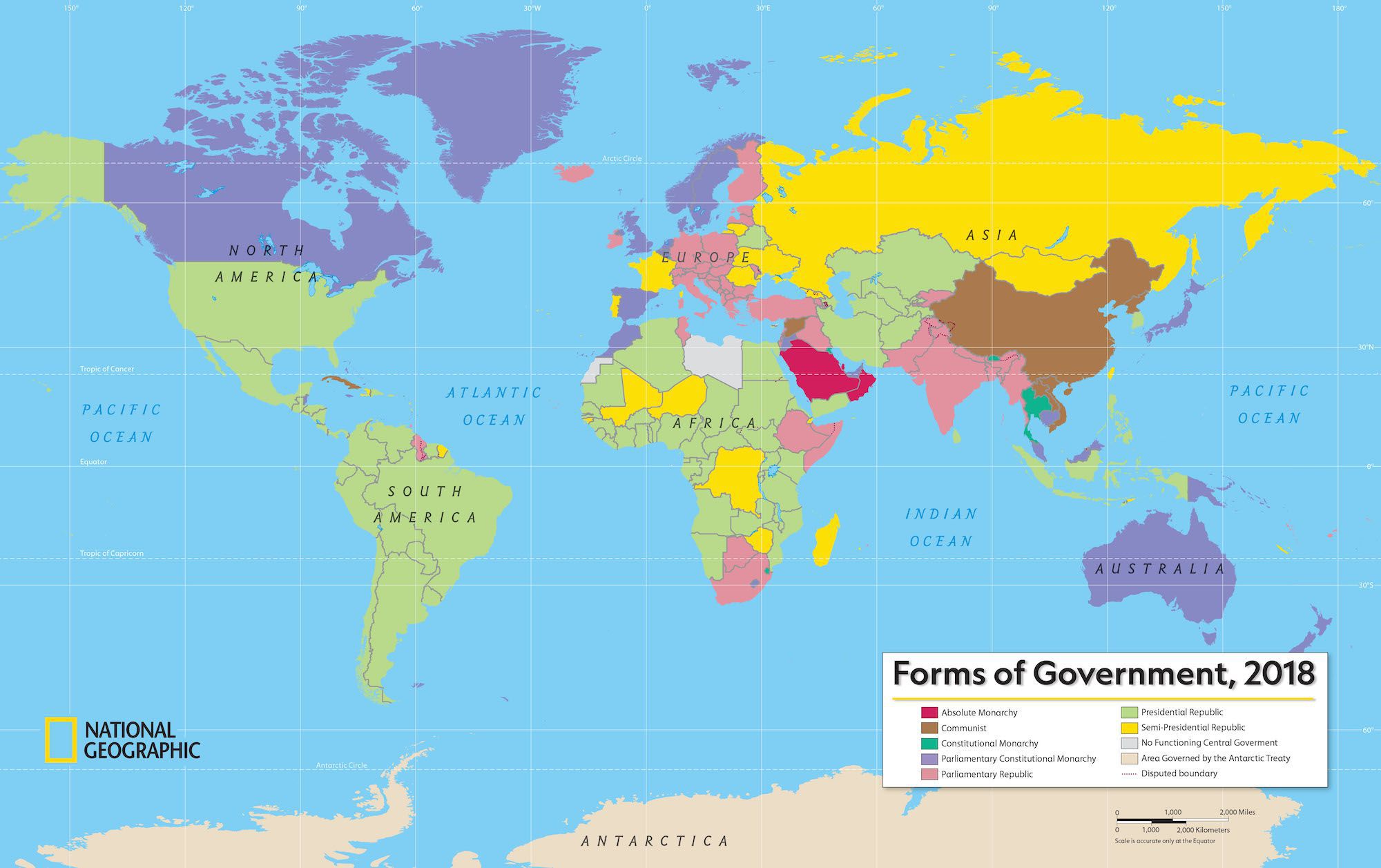 Discussion:What are some characteristics of a Biblical government? Do you think the type of government or the people in government have the biggest impact on whether a government is legitimate?Does it comfort you or concern you that God bends the intentions of illegitimate governments and rulers to his purposes?How does God’s ultimate sovereignty affect the way you see politics?